                                    Российская Федерация          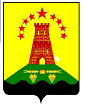 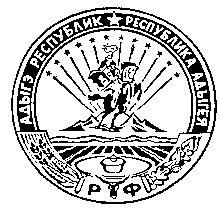                                       Республика Адыгея                                Совет народных депутатов                             муниципального образования                       «Дукмасовское сельское поселение»х. Дукмасов                                                                                                     14.11.2016г.                                                                                                                                         № 166Р Е Ш Е Н И ЕТридцать третьей сессии  третьего созыва  Совета народных депутатовмуниципального образования «Дукмасовское сельское поселение»            Об утверждении схемы избирательных округов                                                                            по выборам депутатов представительного органа                                                                           и главы муниципального образования «Дукмасовское                                             сельское поселение»       В соответствии со ст.18 Федерального Закона «Об основных гарантиях избиратель-ных прав и права на участие в референдуме граждан Российской Федерации» и на основании Постановления № 14/58-5 от 02.11.2016года территориальной избирательной комиссии Шовгеновского района, Совет народных депутатов муниципального образования «Дукмасовское сельское поселение»   р е ш и л :1.   Утвердить схему избирательных округов по выборам представительного органа и главы муниципального образования «Дукмасовское сельское поселение». (Приложение № 1).2.  Опубликовать данное Решение в газете «Заря».Глава муниципального образования                                                                                                      «Дукмасовское сельское поселение»   _________________________В.П.ШикенинПриложение № 1                                                                                                                                                                                                                                                                                                                                       к решению Совета народных депутатов                                                                                                                                                                            муниципального образования                                                                                                                                                                        «Дукмасовское сельское поселение»                                                                                                                                                                                            № 166 от 14.11.2016г.Схемамногомандатных избирательных округов по выборам депутатов представительного                                                                                             органа и главы муниципального образования «Дукмасовское сельское поселение»в составе муниципального образования «Шовгеновский район»Глава муниципального образования                                                                                                                                                                «Дукмасовское сельское поселение»                                  ________________________    В.П.ШикенинГрафическое изображение многомандатных избирательных округов по выборам представительных органов и глав                                                               муниципальных образований в составе муниципального образования «Шовгеновский район»												БА-Б граница с Усть-Лабинским районом Краснодарского края						Б-В граница с Курганинским районом Краснодарского краяВ-Г граница с Кошехабльским районом Республики АдыгеяГ-Д граница с Гиагинским районом Республики Адыгея		    АД-Е граница с Белореченским районом Краснодарского края					Е-А граница с Красногвардейским районом  Республики Адыгея	3	п. Лесничество	4																			В			Е	2															     Г	1	6			5	Д	Дукмасовское сельское поселениеЗаревское сельское поселениеХатажукайское сельское поселениеХакуринохабльское сельское поселениеДжерокайское сельское поселениеМамхегское сельское поселение№ п/п              Сельские поселения    Избирательные округа по выборам депутатов сельского поселения1                             2                                            3Дукмасовское сельское поселениеКоличество мандатов – 10Количество избирателей – 1535 чел.х.Дукмасов – 366 чел.х.Орехов – 114 чел.х.Мокроназаров – 260 чел.х.Пентюхов – 81 чел.х. Тихонов – 281 чел.х. Чикалов – 89 чел.х. Касаткин – 93 чел.х. Мамацев – 200 чел.х. Пикалин – 51 чел.Количество мандатов – 10Количество избирателей – 1535 чел.Среднее количество избирателей на 1 мандат – 153 чел.Максимальное количество избирателей на 1 мандат – 168 чел.Минимальное количество избирателей на 1 мандат – 138 чел.3-х мандатный избирательный округ № 3Границы избирательного округа- границы населенных пунктов - х.Дукмасов, х.Орехов Количество избирателей – 480 чел.Количество избирателей на 1 мандат – 160 чел.7-ми мандатный избирательный округ № 4Границы избирательного округа - границы населенных пунктов- х.Тихонов , х.Мокроназаров, х.Пентюхов, х.Чикалов х.Мамацев, х.Касаткин, х.ПикалинКоличество избирателей – 1055 чел.Количество избирателей на 1 мандат – 150 чел.